ALLEGATO A – ISTANZA DI PARTECIPAZIONE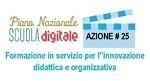 _l_ sottoscritt 			nat_ a 	il		 residente a 		prov.          nazionalità 		  recapiti telefonici 				docente di scuola 		 indirizzo e-mail 	codice fiscale 			 CHIEDEdi partecipare alla selezione per l’iscrizione all’albo dei tutor per il progetto “Land art for future”.A tal fine dichiara la propria disponibilità a svolgere l’incarico secondo il calendario approntato dal gruppo di Progetto e a partecipare alle attività e alle altre attività funzionali alla realizzazione del progetto, compresa attività formativa di 40 ore.Allega:CV in formato europeoAllegato B_l_ sottoscritt_ dichiara di aver preso visione del bando e autorizza al trattamento dei dati personali così come previsto dalla normativa vigente per fini funzionali all’incarico.In fedeLuogo e data  	FIRMA6